Отделение Пенсионного фонда РФ по Томской области	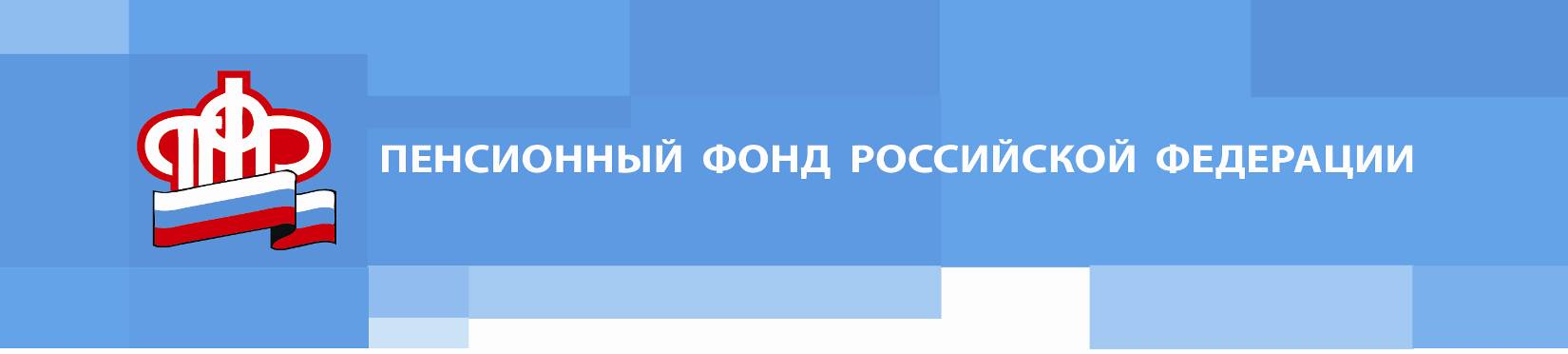 Пресс-релиз от 23 декабря  2022 годаРезультаты аукциона по размещению пенсионных накоплений в банковские депозитыНа Московской бирже прошел отбор заявок на размещение средств резерва по обязательному пенсионному страхованию ПФР в банковские депозиты. В результате аукциона удовлетворены заявки двух кредитных организаций на общую сумму 205,5 млрд рублей, то есть всю сумму, выставленную к торгам. Средства размещены в депозиты по ставке 8,97 процента годовых сроком на 185 дней, до 26 июня 2023 года.Согласно закону средства обязательных и добровольных страховых взносов, поступающих на накопительную пенсию, подлежат инвестированию до момента передачи их в управляющие компании и негосударственные пенсионные фонды. Инвестированию также подлежат средства резерва Пенсионного фонда России по обязательному пенсионному страхованию.Депозитные аукционы проводятся в соответствии с постановлением Правительства РФ и приказами Министерства финансов РФ, которые регламентируют порядок и критерии отбора банков, принимающих участие в аукционе. ________________________________________________Группа по взаимодействию со СМИ Отделения Пенсионного фонда РФ по Томской областиТел.: (3822) 48-55-80; 48-55-91;E-mail: smi @080.pfr.ru